附件6：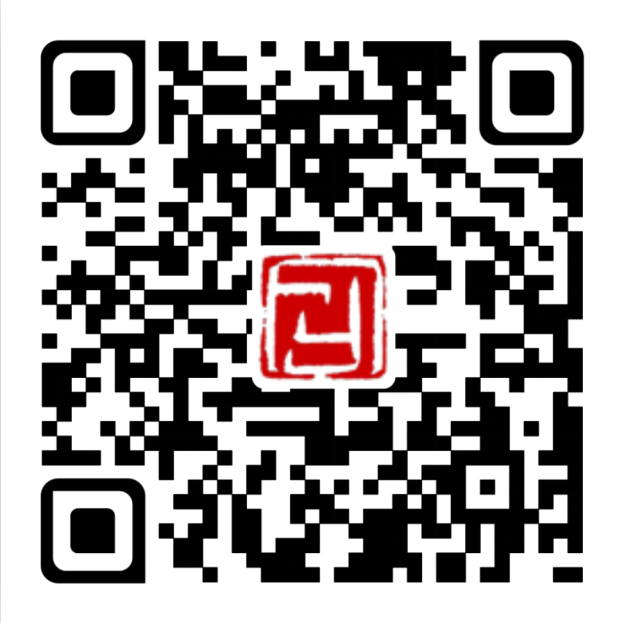 公证选房Android版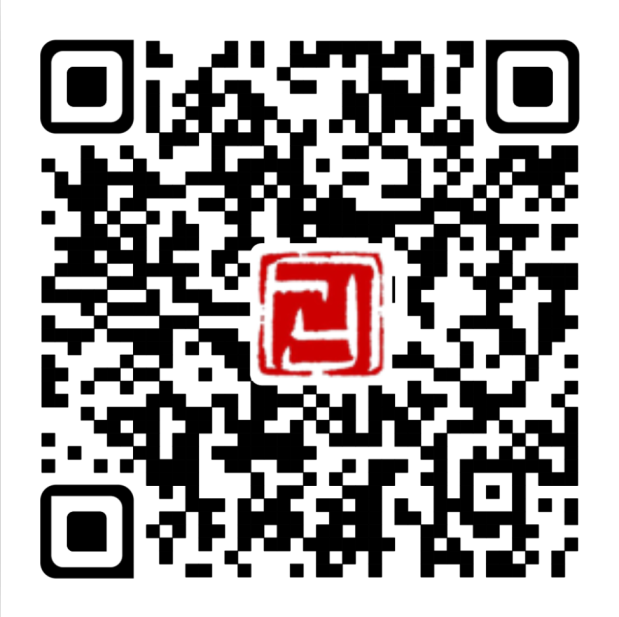 公证选房iOS版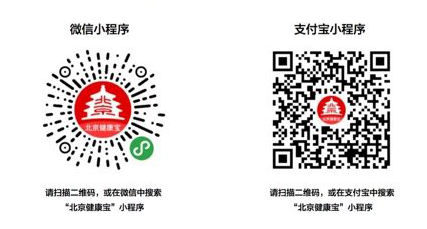 “北京健康宝”二维码